РОССИЙСКАЯ ФЕДЕРАЦИЯИРКУТСКАЯ ОБЛАСТЬКазенное учреждение Администрация МО «Холмогойское сельское поселение»ПОСТАНОВЛЕНИЕот  17.05.2022 г.	                             с. Холмогой                                              № 41Об изменении почтового адреса  земельному  участку. В соответствии с Законом Российской Федерации от 06.10.2003г. № 131-ФЗ «Об общих принципах организации местного самоуправления в Российской Федерации», статьями 22, 46 Устава муниципального образования «Холмогойское сельское поселение», администрация муниципального образования «Холмогойское сельское поселение» ПОСТАНОВЛЯЕТ:1.Изменить почтовый  адрес  земельному участку площадью 23429 кв.м.,  расположенному по адресу: Российская Федерация, Иркутская область, Заларинский район, Холмогойское сельское поселение , с. Холмогой ,   на  Российская Федерация, Иркутская область, Заларинский район, МО «Холмогойское сельское поселение» , 800 м  севернее с. Холмогой,  поле «Сады».2. Контроль за исполнением настоящего постановления оставляю за собой   З. Настоящее постановление вступает в силу с момента подписания. Глава МО «Холмогойское сельское поселение»                                 Г.К.ХодячихУтверждена(наименование документа об утверждении, включая наименованиямуниципального образованияорганов государственной власти пли органовместногосамоуправления, принявших решение об утверждении схемыили подписывающих согласие о перераспределении земельных участков)                                                №Схема расположения земельного участка на кадастровом плане территории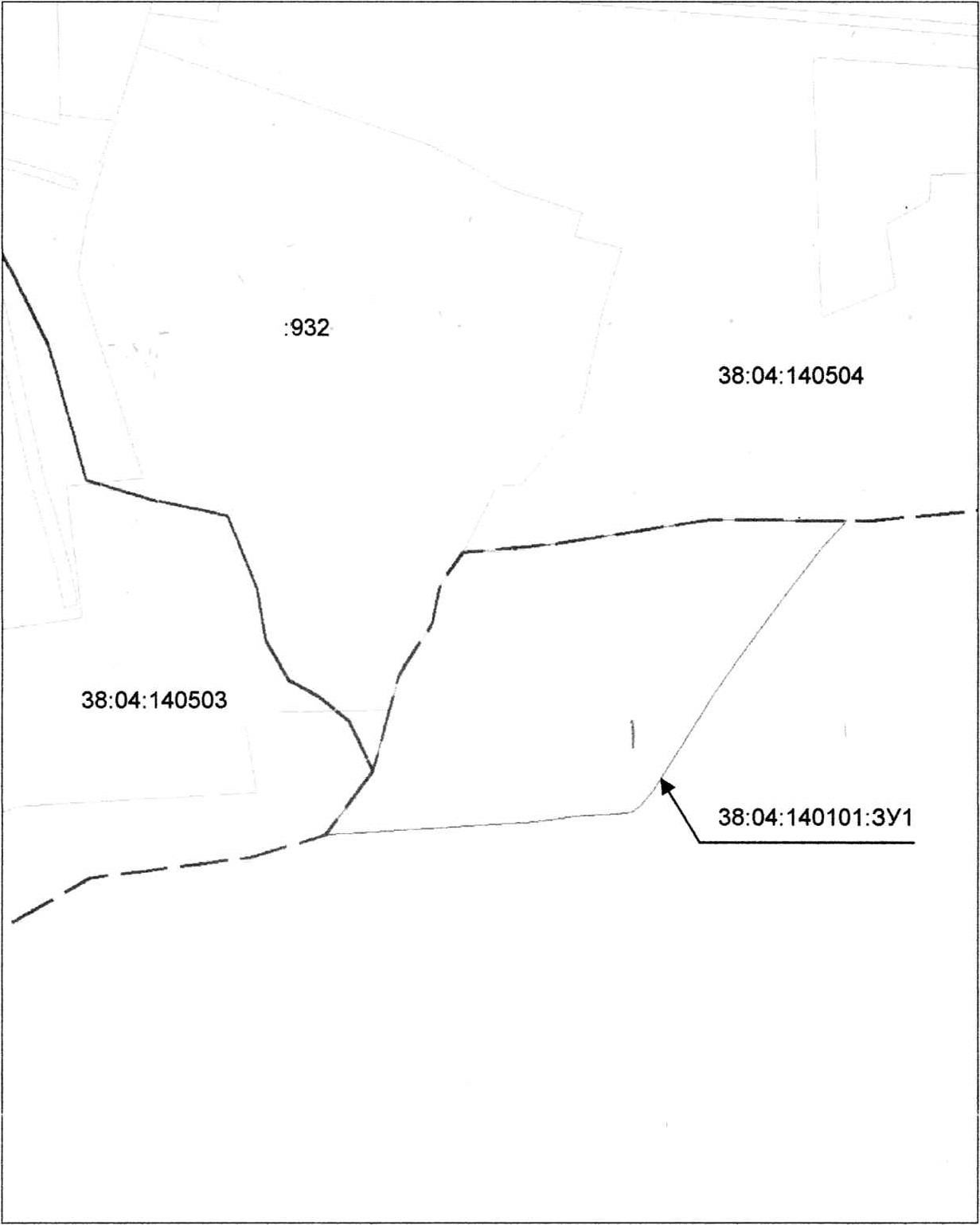 Масштаб 1 :3000Условные обозначения:- Граница образуемого земельного участка— Границы земельных участков, сведения о которых содержатся в ГКН — Граница кадастрового квартала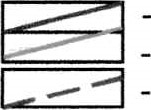 :932 -- Обозначение земельных участков, сведения о которых содержатся в ГКН 38:04:140101 — Кадастровый номер квартала38:04: 140101 :ЗУ1—Условный номер образуемого земельного участкаУсловный номе земельного участка•, 38:04: 140101 :ЗУ1Условный номе земельного участка•, 38:04: 140101 :ЗУ1Площадь земельного участка  23429 кв.мПлощадь земельного участка  23429 кв.мОбозначение характерных точек границыКоординаты, мКоординаты, м12:3Ylн2 НЗ н4 н5 нб н7 н8 н9H10 Hll H12 н1З H14 H15 н16 H17H18 H19 н2() н21 н22 н23517773.89517778.105I7789.82517789.24517786.55517776.85517751.77517719.95517699.97517684.22517655.38517647.62517644.635 17643.63517643.36517642.6117639.80517633.83517633517664.68517713.2351773908517758.30517773,893201768.693201814.623201891.523201959.823201956.973201947.613201928.133201905.193201891.643201881.863201863.403201856.743201852.433201846.Ol3201837.823201824.103201804.643201710.853201700.343201723.883201736.733201753.253201757.763201768.69